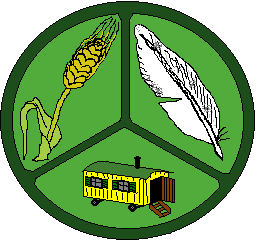 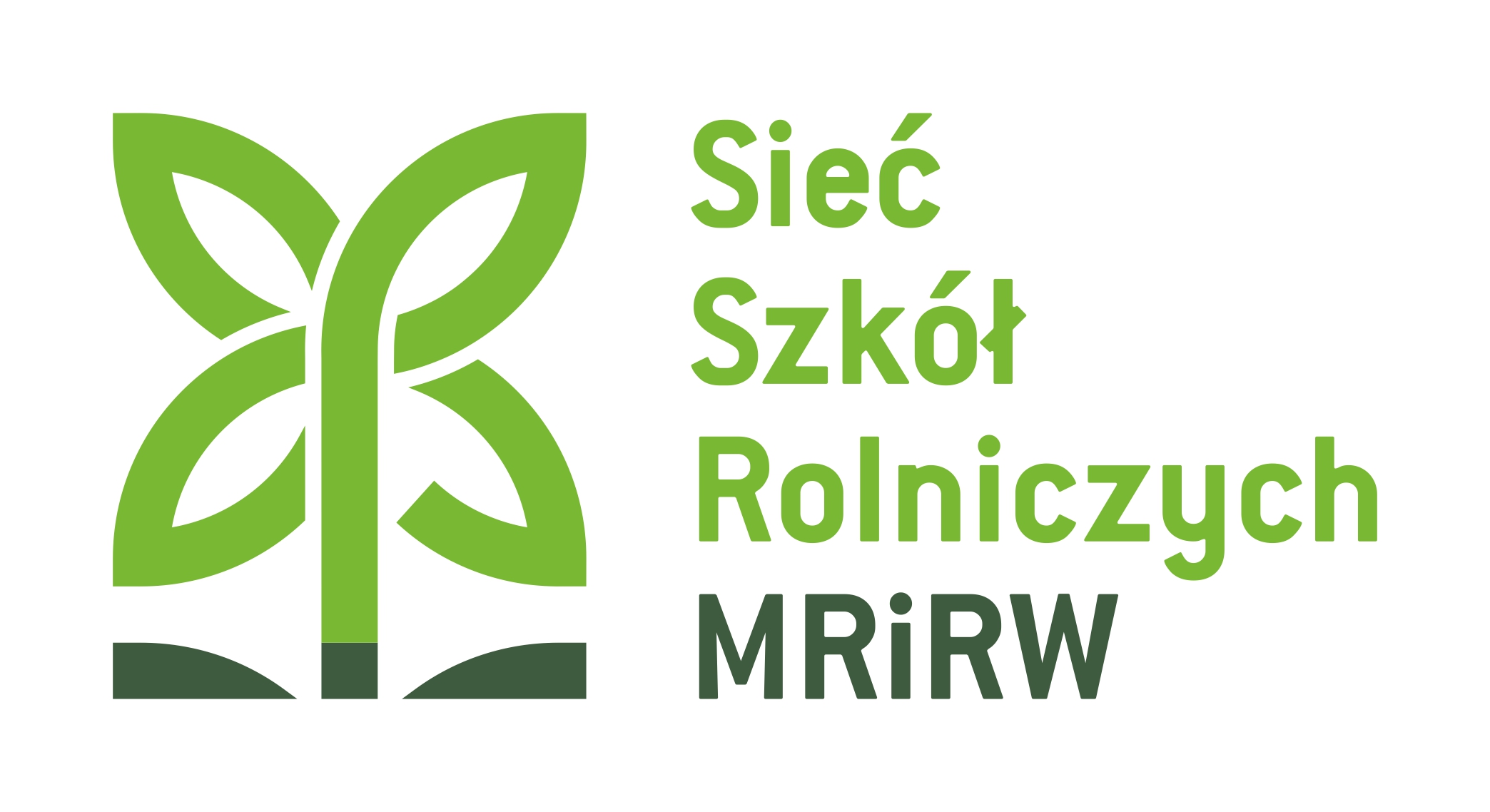 Załącznik nr 1 do Regulaminu przyjmowania kandydatów do klas pierwszych 5-letniego technikum ZSCKR  w Brzostowie w roku szkolnym 2022/2023 Dyrektor							Zespołu Szkół Centrum Kształcenia Rolniczego							im. Michała Drzymały							w BrzostowiePODANIE   O  PRZYJĘCIE   DO  SZKOŁY   Proszę  o przyjęcie do klasy pierwszej na rok szkolny 2022/20234. Dodatkowe informacje.Jakich języków obcych uczyłeś  się na niższych etapach edukacji, od ilu lat:a) ……………………..………. - …..… lat / latab) ………………………..……. - …..… lat / lataJestem zainteresowany(a) dojazdem organizowanym przez szkołę z Grabówna:    TAK            NIEJestem zainteresowany(a) zamieszkaniem w internacie: 	       cały rok 	   			 w czasie praktyk 			 w okresie zimowymDeklaracja ucznia i rodzica dotycząca udziału w zajęciach:wychowania do życia w rodzinie			  tak         	  nie   	religia/etyka	(niepotrzebne skreślić)			  tak        	  nie      WYPEŁNIA SZKOŁA5.  Wyniki rekrutacji    Zastosowano preferencje: …………………………...…………………………………………………...………………………………………………………..                                                                                                                                                                                (podpis przewodniczącego komisji rekrutacyjnej)6.  Decyzja Szkolnej Komisji  Rekrutacyjno-Kwalifikacyjnej.Szkolna Komisja rekrutacyjno-Kwalifikacyjna postanowiła przyjąć-nie przyjąć* ucznia..............................................			……………………………		………….……..…………             (pieczęć szkoły)                                                                                       (pieczęć i podpis dyrektora)                                              (data)WYPEŁNIA SZKOŁA W PRZYPADKU NEGATYWNEJ DECYZJI..............................................  Przekazuję dokumentację ucznia.			             (pieczęć szkoły)                ………………………….…...….                                                                                 ……………………..…………………….    (data i podpis osoby wydającej dokumenty)                                                                                                                 (podpis osoby odbierającej- rodzice/prawni opiekunowie) Załącznikizaświadczenie lekarskie zawierające orzeczenie o braku przeciwwskazań zdrowotnych do podjęcia praktycznej nauki zawodu,orzeczenie lekarskie o braku przeciwwskazań zdrowotnych do kierowania pojazdami (dotyczy zawodów: technik rolnik, technik mechanizacji rolnictwa i agrotroniki),karta zdrowiadwie fotografie,świadectwo ukończenia szkoły podstawowej,zaświadczenie o wynikach egzaminu ósmoklasisty,2 koperty ze znaczkami na listwniosek o przyjęcie do internatu ( dla zainteresowanych kandydatów).5. OświadczeniaOświadczam, że wszystkie wyżej podane dane są zgodne z prawdą i stanem faktycznym. Jestem świadomy odpowiedzialności karnej za złożenie fałszywego oświadczenia. Oświadczam, iż zapoznałem się z przepisami ustawy              z  dnia 14 grudnia 2016 r. Prawo oświatowe (t.j. Dz. U z 2020r. poz. 910, z późn. zm.) obejmującymi zasady rekrutacji do szkół oraz zasadami wprowadzonymi przez dyrektora placówki, do której kierowany jest niniejszy wniosek. Oświadczam, że znam i akceptuję zasady oraz harmonogram rekrutacji obowiązujące w  Zespole Szkół Centrum Kształcenia Rolniczego im. Michała Drzymały w Brzostowie.Wyrażam zgodę na przetwarzanie danych osobowych moich/mojego dziecka* dla celów związanych z procesem rekrutacji do Zespołu Szkół Centrum Kształcenia Rolniczego im. Michała Drzymały w Brzostowie z rozporządzeniem Parlamentu Europejskiego i Rady (UE) 2016/679 z 27.04.2016 r. w sprawie ochrony osób fizycznych w związku                             z przetwarzaniem danych osobowych i w sprawie swobodnego przepływu takich danych oraz uchylenia dyrektywy 95/46/WE (ogólne rozporządzenie o ochronie danych) (Dz. Urz. UE L 119, s. 1) oraz ustawy o ochronie danych osobowych. Dane podaję dobrowolnie oraz mam świadomość przysługującego mi prawa dostępu do moich danych, ich poprawienia, przenoszenia, a także złożenia sprzeciwu, skargi do Urzędu Ochrony Danych Osobowych. Przyjmuję do wiadomości, iż Administratorem danych jest: Zespół Szkół Centrum Kształcenia Rolniczego im. Michała Drzymały w Brzostowie. W przypadku przyjęcia do szkoły mnie/mojego dziecka* wyrażam zgodę na:ich zbieranie, powielanie, utrwalanie, przechowywanie, opracowywanie, zmienianie  i udostępnianie do momentu przerwania bądź ukończenia nauki w Zespole w celu realizacji działań związanych z procesem dydaktyczno-wychowawczym;publikację wizerunku mojego dziecka w postaci zdjęć i filmów na stronie internetowej placówki, Facebooku, kronice szkolnej, tablicach ściennych, folderach i innych źródłach (m. in. prasa) w celu informacji o życiu szkoły i jej promocji oraz zapewnienia mojemu dziecku bezpieczeństwa (monitoring w szkole).Wyrażam zgodę na przetwarzanie danych osobowych moich/mojego dziecka* dla celów związanych z procesem rekrutacji do ZSCKR im. Michała Drzymały w Brzostowie oraz związanych z działalnością statutową, promocyjną oraz wizerunkową ZSCKR im. Michała Drzymały w Brzostowie, zgodnie z rozporządzeniem Parlamentu Europejskiego i Rady (UE) 2016/679 z 27.04.2016 r. w sprawie ochrony osób fizycznych w związku z przetwarzaniem danych osobowych i w sprawie swobodnego przepływu takich danych oraz uchylenia dyrektywy 95/46/WE (ogólne rozporządzenie o ochronie danych) (Dz. Urz. UE L 119, s. 1) oraz ustawy o ochronie danych osobowych. Dane podaję dobrowolnie oraz mam świadomość przysługującego mi prawa dostępu do moich danych, ich poprawienia, przenoszenia, a także złożenia sprzeciwu, skargi do Urzędu Ochrony Danych Osobowych. Przyjmuję do wiadomości, że Administratorem danych jest Zespół Szkół Centrum Kształcenia Rolniczego im. Michała Drzymały w Brzostowie. Dane nie będą udostępniane podmiotom innym niż upoważnione na podstawie przepisów prawa oraz podmiotom z którymi zawarte zostały umowy powierzenia. Oświadczam, że zapoznałem się z klauzulą informacyjną oraz zostałem poinformowany o fakcie dostępu do klauzuli informacyjnej na stronie internetowej szkoły.* niepotrzebne skreślićPOTWIERDZENIA DLA KANDYDATA1. Potwierdzenie przyjęcia wnioskuWniosek został przyjęty dnia __________________pieczęć szkoły i podpis upoważnionego pracownika:2. Potwierdzenie przyjęcia kopii świadectwa i kopii zaświadczenia o wynikach egzaminu ósmoklasistyDokumenty zostały przyjęte dnia __________________ w liczbie _______ kompletówpieczęć szkoły i podpis upoważnionego pracownika:3. Potwierdzenie dostarczenia oryginału świadectwa i oryginału zaświadczenia o wynikach egzaminu ósmoklasistyDokumenty zostały przyjęte dnia __________________pieczęć szkoły i podpis upoważnionego pracownika:Ta strona zawiera informacje dla Kandydata oraz jego rodziców/opiekunów prawnych.Ta część wniosku nie musi być drukowana oraz nie ma potrzeby dostarczania jej do szkoły.Klauzula informacyjnaInformacja o przetwarzaniu danych osobowych na podstawie rozporządzenia Parlamentu Europejskiego i Rady (UE) 2016/679 z dnia 27 kwietnia 2016 r. w sprawie ochrony osób fizycznych w związku z przetwarzaniem danych osobowych i w sprawie swobodnego przepływu takich danych oraz uchylenia dyrektywy 95/46/WE (ogólnego rozporządzenia o ochronie danych), Dz.U.UE.L.2016.119.1 (dalej: RODO)Administrator danychAdministratorem danych przetwarzanych w ramach procesu rekrutacji jest Zespół Szkół centrum Kształcenia rolniczego im.  Michała Drzymały w Brzostowie, 89-350 Miasteczko Krajeńskie, Brzostowo 69, tel. 67 287-44-11. Kontakt emailowy do Inspektora Danych Osobowych: Katarzyna    Henzler, katarzyna.henzler@cbi24.pl Cel i podstawa prawna przetwarzaniaDane – w zakresie zawartym w niniejszym formularzu – będą przetwarzane w celu przeprowadzenia procesu rekrutacji do wybranej szkoły. Przetwrzanie danych jest niezbędne do wypełnienia obowiązku prawnego ciążącego na administratorze, jakim jest przeprowadzenie procesu rekrutacji, a zatem podstawą prawną przetwarzania danych stanowi art. 6 ust. 1 lit. c) oraz art. 9 ust. 2 lit. g Rozporządzenia Parlamentu Europejskiego i Rady (UE) 2016/679 z dnia 27 kwietnia 2016 r. w sprawie ochrony osób fizycznych w związku z przetwarzaniem danych osobowych i w sprawie swobodnego przepływu takich danych oraz uchylenia dyrektywy 95/46/WE (ogólnego rozporządzenia o ochronie danych), dalej zwane RODO, w związku z przepisami Rozdziału 6 ustawy z dnia 14 grudnia 2016 roku Prawo oświatowe, określających w szczególności treść wniosku o przyjęcie do szkoły i jego załączników oraz kryteria rekrutacyjne, zasady dostosowania placówki do indywidualnych potrzeb rozwojowych i edukacyjnych oraz możliwości psychofizycznych ucznia, a także zasady przechowywania danych osobowych kandydatów i dokumentacji postępowania rekrutacyjnego.Odbiorcy danychOdbiorcami danych osobowych zawartych we wniosku mogą być: uprawnione podmioty zapewniające obsługę informatyczną procesu naboru, działające na podstawie umowy przetwarzania danych w imieniu administratorów, organ prowadzący szkołę, do której kandydat ubiega się o przyjęcie, organy administracji publicznej uprawnione do uzyskania takich informacji na podstawie przepisów prawa.Informacje dotyczące prowadzonego postępowania rekrutacyjnego, w tym w szczególności informacje o fakcie zakwalifikowania i przyjęcia kandydata będą ogłoszone w siedzibie szkoły. W przypadku, kiedy szkoła podstawowa, do której aktualnie uczęszcza kandydat aktywnie wspiera go w procesie rekrutacji, informacje dotyczące przebiegu tego procesu dla kandydata, w szczególności informacja o fakcie i miejscu zakwalifikowania oraz przyjęcia mogą być udostępnione tej szkole podstawowej.Dane nie będą przekazywane do państwa trzeciego ani organizacji międzynarodowej.Okres przechowywaniaDane zgromadzone w procesie rekrutacji będą przechowywane przez jednostkę, do której kandydat zostanie przyjęty nie dłużej niż do końca okresu, w którym kandydat uczęszcza do tej jednostki (zgodnie z art. 160 ust. 1 ustawy Prawo oświatowe). Jednostki, do których kandydat nie został przyjęty przechowują jego dane przez okres jednego roku, chyba że na rozstrzygnięcie dyrektora jednostki została wniesiona skarga do sądu administracyjnego i postępowanie nie zostało zakończone prawomocnym wyrokiem, wówczas dane są przechowywane do momentu uprawomocnienia się wyroku.Przysługujące prawaPrawnym opiekunom kandydata przysługuje prawo dostępu do danych osobowych kandydata, żądania ich sprostowania lub usunięcia. Wniesienie żądania usunięcia danych jest równoznaczne z rezygnacją z udziału w procesie rekrutacji. Ponadto przysługuje im prawo do żądania ograniczenia przetwarzania w przypadkach określonych w art. 18 RODO.W ramach prowadzenia procesu rekrutacji dane nie są przetwarzane na podstawie art. 6 ust. 1 lit. e) lub f) RODO, zatem prawo do wniesienia sprzeciwu na podstawie art. 21 RODO nie przysługuje. Podobnie ze względu na fakt, iż jedyną podstawą prawną przetwarzania danych w procesie naboru jest art. 6 ust. 1 lit. c) RODO nie przysługuje prawo do przenoszenia danych na podstawie art. 20 RODO.Opiekunom prawnym kandydata, jeżeli twierdzą, że przetwarzanie danych w procesie rekrutacji narusza obowiązujące przepisy prawa, przysługuje prawo wniesienia skargi do organu nadzorczego, zgodnie z art. 77 RODO. W Polsce organem nadzorczym, o którym mowa jest Prezes Urzędu Ochrony Danych Osobowych. Należy pamiętać, iż ten tryb dotyczy wyłącznie zagadnienia zgodności z prawem przetwarzania danych osobowych, nie dotyczy zaś przebiegu procesu naboru, dla którego ścieżkę odwoławczą przewidują przepisy Prawa oświatowego.Zautomatyzowane podejmowanie decyzji i profilowanieW trakcie przetwarzania danych na potrzeby procesu rekrutacji nie dochodzi do zautomatyzowanego podejmowania decyzji ani do profilowania, o których mowa w art. 22 ust. 1 i 4 RODO. Oznacza to, że żadne decyzje dotyczące przyjęcia do jednostki nie zapadają automatycznie oraz że nie buduje się żadnych profili kandydatów.Dobrowolność podania danychPodanie danych zawartych w niniejszym formularzu i dołączonych dokumentach nie jest obowiązkowe, jednak jest warunkiem umożliwiającym ubieganie się o przyjęcie do jednostki lub umożliwiającym korzystanie z pierwszeństwa w przyjęciu na podstawie poszczególnych kryteriów naboru, co wynika z przepisów Rozdziału 6 ustawy Prawo oświatowe, w szczególności uregulowań art. 150 tej ustawy. Oznacza to, że podanie danych zawartych we wniosku jest konieczne dla uczestniczenia w procesie rekrutacji do jednostki, natomiast podanie (w tym dołączenie stosownych dokumentów) danych potwierdzających spełnianie poszczególnych kryteriów pierwszeństwa w rekrutacji jest konieczne, aby móc korzystać z tych kryteriów.Kontakt z administratorem danych lub inspektorem ochrony danychNależy pamiętać, iż dane te służą wyłącznie do kontaktu w sprawach związanych bezpośrednio z przetwarzaniem danych osobowych. Inspektor ochrony danych nie posiada i nie udziela informacji dotyczących przebiegu procesu naboru, w szczególności informacji o ofercie edukacyjnej, statusie wniosku, punktacji, kryteriach ani wynikach rekrutacji.Nazwa i adres szkołyKlasa/zawódZaznacz właściwy-Xwpisz kolejność wyboru-1,2,3,4Technikum w Zespole Szkół Centrum Kształcenia Rolniczego im. Michała Drzymały Brzostowo 6989-350 Miasteczko Krajeńskietechnik rolnikTechnikum w Zespole Szkół Centrum Kształcenia Rolniczego im. Michała Drzymały Brzostowo 6989-350 Miasteczko Krajeńskietechnik żywienia i usług gastronomicznychTechnikum w Zespole Szkół Centrum Kształcenia Rolniczego im. Michała Drzymały Brzostowo 6989-350 Miasteczko Krajeńskietechnik weterynariiTechnikum w Zespole Szkół Centrum Kształcenia Rolniczego im. Michała Drzymały Brzostowo 6989-350 Miasteczko Krajeńskietechnik mechanizacji rolnictwa i agrotroniki1. Dane osobowe kandydata.1. Dane osobowe kandydata.1. Dane osobowe kandydata.1. Dane osobowe kandydata.1. Dane osobowe kandydata.1. Dane osobowe kandydata.1. Dane osobowe kandydata.1. Dane osobowe kandydata.1. Dane osobowe kandydata.1. Dane osobowe kandydata.1. Dane osobowe kandydata.1. Dane osobowe kandydata.1. Dane osobowe kandydata.1. Dane osobowe kandydata.ImięImięNazwiskoNazwiskoData urodzeniaData urodzeniaPESELPESELW przypadku braku numeru PESEL należy podać serię i numer paszportu lub innego dokumentu potwierdzającego tożsamość:W przypadku braku numeru PESEL należy podać serię i numer paszportu lub innego dokumentu potwierdzającego tożsamość:W przypadku braku numeru PESEL należy podać serię i numer paszportu lub innego dokumentu potwierdzającego tożsamość:W przypadku braku numeru PESEL należy podać serię i numer paszportu lub innego dokumentu potwierdzającego tożsamość:W przypadku braku numeru PESEL należy podać serię i numer paszportu lub innego dokumentu potwierdzającego tożsamość:W przypadku braku numeru PESEL należy podać serię i numer paszportu lub innego dokumentu potwierdzającego tożsamość:W przypadku braku numeru PESEL należy podać serię i numer paszportu lub innego dokumentu potwierdzającego tożsamość:W przypadku braku numeru PESEL należy podać serię i numer paszportu lub innego dokumentu potwierdzającego tożsamość:W przypadku braku numeru PESEL należy podać serię i numer paszportu lub innego dokumentu potwierdzającego tożsamość:W przypadku braku numeru PESEL należy podać serię i numer paszportu lub innego dokumentu potwierdzającego tożsamość:W przypadku braku numeru PESEL należy podać serię i numer paszportu lub innego dokumentu potwierdzającego tożsamość:W przypadku braku numeru PESEL należy podać serię i numer paszportu lub innego dokumentu potwierdzającego tożsamość:W przypadku braku numeru PESEL należy podać serię i numer paszportu lub innego dokumentu potwierdzającego tożsamość:W przypadku braku numeru PESEL należy podać serię i numer paszportu lub innego dokumentu potwierdzającego tożsamość:telefontelefone-maile-mail2. Adres zamieszkania.2. Adres zamieszkania.2. Adres zamieszkania.2. Adres zamieszkania.2. Adres zamieszkania.2. Adres zamieszkania.2. Adres zamieszkania.2. Adres zamieszkania.2. Adres zamieszkania.2. Adres zamieszkania.2. Adres zamieszkania.2. Adres zamieszkania.2. Adres zamieszkania.2. Adres zamieszkania.miejscowośćkod/pocztaulica i nrwojewództwopowiatgmina3. Dane rodziców /opiekunów prawnych3. Dane rodziców /opiekunów prawnych3. Dane rodziców /opiekunów prawnych3. Dane rodziców /opiekunów prawnych3. Dane rodziców /opiekunów prawnych3. Dane rodziców /opiekunów prawnych3. Dane rodziców /opiekunów prawnych3. Dane rodziców /opiekunów prawnych3. Dane rodziców /opiekunów prawnych3. Dane rodziców /opiekunów prawnych3. Dane rodziców /opiekunów prawnych3. Dane rodziców /opiekunów prawnych3. Dane rodziców /opiekunów prawnych3. Dane rodziców /opiekunów prawnychImię i nazwisko ojcaImię i nazwisko ojcaImię i nazwisko ojcaadres zamieszkaniaadres zamieszkaniaadres zamieszkaniatelefontelefontelefone-maile-maile-mailImię i nazwisko matkiImię i nazwisko matkiImię i nazwisko matkiadres zamieszkaniaadres zamieszkaniaadres zamieszkaniatelefontelefontelefone-maile-maile-mailOpiekun prawny: imię i nazwiskoOpiekun prawny: imię i nazwiskoOpiekun prawny: imię i nazwiskoadres zamieszkaniaadres zamieszkaniaadres zamieszkaniatelefontelefontelefone-maile-maile-mailPodkreśl właściwą odpowiedźPodkreśl właściwą odpowiedźPodkreśl właściwą odpowiedźMam problemy zdrowotne, ograniczające możliwości wyboru kierunku kształcenia ze względu na stan zdrowia, potwierdzone opinią publicznej poradni psychologiczno-pedagogicznej, w tym publicznej poradni specjalistycznej.TAKNIESpełniam następujące kryteria opisane w Art. 150 ust. 2 ustawy Prawo oświatoweTAKNIEwielodzietność rodziny kandydataTAKNIEniepełnosprawność kandydataTAKNIEniepełnosprawność jednego z rodziców kandydataTAKNIEniepełnosprawność obojga rodziców kandydataTAKNIEniepełnosprawność rodzeństwa kandydataTAKNIEsamotne wychowywanie kandydata w rodzinieTAKNIEobjęcie kandydata pieczą zastępcząTAKNIEPosiadam orzeczenie o potrzebie kształcenia specjalnego wydane ze względu na niepełnosprawność, orzeczenie o  niepełnosprawności lub o stopniu niepełnosprawności.TAKNIE          Wyniki z:Liczba uzyskanych punktówegzamin- z języka polskiegoegzamin- z matematykiegzamin- z języka obcego nowożytnegosuma punktów za świadectwo klasy VIII  suma punktów za inne osiągnięciaSUMA UZYSKANYCH PUNKTÓWDataPodpis kandydataPodpis rodziców/opiekunów prawnych  w przypadku niepełnoletniego kandydataDataPodpis kandydataPodpis rodziców/opiekunów prawnych  w przypadku niepełnoletniego kandydata